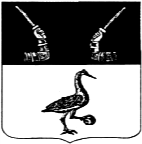 Администрация Приозерского муниципального района Ленинградской областиП О С Т А Н О В Л Е Н И Еот _________ 2024   года   № _________В целях приведения действующих актов в соответствие с особенностями работы государственных, региональных и иных информационных систем, в соответствии с Федеральным законом от 13.07.2020 № 189-ФЗ «О государственном (муниципальном) социальном заказе на оказание государственных (муниципальных) услуг в социальной сфере» (далее – Федеральный закон), Федеральным законом от 29.12.2012 № 273-ФЗ «Об образовании в Российской Федерации», постановлением администрации Приозерского муниципального района Ленинградской области от 09.02.2023 г. № 499 «Об организации оказания муниципальных услуг в социальной сфере при формировании муниципального социального заказа на оказание муниципальных услуг в социальной сфере в Приозерском муниципальном районе Ленинградской области», Федеральным законом от 06.10.2003 № 131-ФЗ «Об общих принципах организации местного самоуправления в Российской Федерации», руководствуясь Уставом Приозерского муниципального района Ленинградской области, администрация Приозерского муниципального района Ленинградской области ПОСТАНОВЛЯЕТ:1. Внести в Порядок формирования реестра исполнителей муниципальной услуги «Реализация дополнительных общеразвивающих программ» в соответствии с социальным сертификатом в Приозерском муниципальном районе Ленинградской области, утвержденный постановление администрации Приозерского муниципального района Ленинградской области от 10.11.2023 № 3935,  следующие изменения:1.1 Пункт 2.7 дополнить абзацем четвертым следующего содержания:«Абзац 4 пункта 2.7. Заключение соглашения в соответствии с сертификатом осуществляется в порядке и в сроки, установленные постановлением администрации Приозерского муниципального района Ленинградской области в соответствии с частью 3 статьи 21 Федерального закона от 13.07.2020 № 189-ФЗ «О государственном (муниципальном) социальном заказе на оказание государственных (муниципальных) услуг в социальной сфере».».2. Настоящее постановление вступает в силу со дня опубликования и распространяет свое действие на правоотношения, возникшие с 1 января 2024 года.3. Отделу информационных технологий (Бекетов Д.Ф.) опубликовать настоящее постановление на официальном сайте администрации  Приозерского муниципального района Ленинградской области.4. Контроль за исполнением настоящего постановления возложить на заместителя главы администрации Приозерского муниципального района Ленинградской области по социальным вопросам и внутренней политике И. М. Кириллову.Глава администрации	А. Н. СоклаковСогласованоКириллова И.М.Кравченко И.И.Бойцова О. А.Юридический отделИсп. Зуева Н.В. (35-824)Разослано: дело – 1, комитет образования – 1,  МКУ ЦБ КО – 1, комитет финансов – 1, УЭР – 1, юридический отдел – 1.О внесении дополнений в Порядок формирования реестра исполнителей муниципальной услуги «Реализация дополнительных общеразвивающих программ» в соответствии с социальным сертификатом в Приозерском муниципальном районе Ленинградской области, утвержденный постановлением администрации Приозерского муниципального района Ленинградской области от 10.11.2023 № 3935